*0 / 0Oborová zdravotní pojišťovna zaměstnanců bank, pojišťoven a stavebnictvíIČ: 47114321, DIČ: CZ47114321, kód 207Zástupce:  	Ing. Radovan Kouřil.	generální ředitelse sídlem:   	Roškotova 1225/1	140 21 Praha 4zapsaná	v obchodním rejstříku, vedeném 	Městským soudem v Praze  spis.zn. A 7232Bankovní spojení:   Česká národní banka, č. ú.: 207010104/0710(dále jen „Zdravotní pojišťovna“) na straně jednéa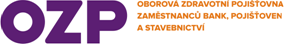  (dále jen „Poskytovatel“) na straně druhéuzavírají po dohodě tentoDODATEK KAP – PLDD 2019úhrada diferencovanou kombinovanou kapitačně výkonovou platbou (dále jen „Dodatek“)I.Předmětem tohoto Dodatku je stanovení podmínek, způsobu a výše úhrady zdravotních služeb poskytovaných v oboru praktické lékařství pro děti a dorost, hrazených z veřejného zdravotního pojištění a poskytnutých v roce 2019 Poskytovatelem pojištěncům Zdravotní pojišťovny a pojištěncům z ostatních členských států Evropské unie, Evropského hospodářského prostoru a Švýcarska podle příslušných předpisů Evropské unie a pojištěncům dalších států, se kterými má Česká republika uzavřeny mezinárodní smlouvy o sociálním zabezpečení vztahující se i na oblast zdravotních služeb (dále jen „Zahraniční pojištěnec“).Smluvní strany se zavazují postupovat při vyúčtování a úhradě zdravotních služeb poskytnutých Zahraničním pojištěncům podle nařízení Evropského parlamentu a Rady (ES) č. 883/2004 o koordinaci systémů sociálního zabezpečení a č. 987/2009, kterým se stanoví prováděcí pravidla k nařízení (ES) č. 883/2004 o koordinaci systémů sociálního zabezpečení, a metodického pokynu Ministerstva zdravotnictví ČR, publikovaného ve Věstníku Ministerstva zdravotnictví ČR, částka 6, z května 2010. V návaznosti na článek I. odst. 2 tohoto Dodatku se Poskytovatel zavazuje, že vykáže zdravotní služby poskytnuté Zahraničním pojištěncům v souladu s uvedeným metodickým pokynem Ministerstva zdravotnictví ČR, a to samostatnou fakturou a dávkou. Přílohou vyúčtování musí být vyplněné „Potvrzení o nároku cizího pojištěnce“ s tím, že „Potvrzení o nároku cizího pojištěnce“ není nutné dokládat v případě, že se Zahraniční pojištěnec prokázal platným „Potvrzením o registraci“ vydaným Zdravotní pojišťovnou.II.Smluvní strany se dohodly, že zdravotní služby poskytnuté Poskytovatelem budou v roce 2019 hrazeny diferencovanou kombinovanou kapitačně výkonovou platbou.Při uplatnění kombinované kapitačně výkonové platby bude akceptován dohodnutý postup pro pořizování, předávání a vyhodnocování dokladů v souladu s Metodikou pro pořizování a předávání dokladů v platném znění (dále jen "Metodika") a Pravidly pro vyhodnocování dokladů v platném znění (dále jen "Pravidla") a jednotným datovým rozhraním vytvářenými Všeobecnou zdravotní pojišťovnou České republiky (dále jen „VZP ČR“) v součinnosti se zástupci zdravotních pojišťoven a zástupci profesních sdružení poskytovatelů a vydávaných VZP ČR v platném znění.Vykazování a úhrada zdravotních služeb se provádějí podle platné Metodiky a Pravidel, s výjimkou zdravotních služeb zahrnutých do kapitační platby, které Poskytovatel za registrované pojištěnce nevykazuje.Zdravotní služby poskytnuté neregistrovaným pojištěncům se považují za nepravidelné služby. Nepravidelné služby uhradí Zdravotní pojišťovna Poskytovateli pouze v případě, že prokazatelně nemohly být poskytnuty registrujícím poskytovatelem nebo se jedná o neodkladnou péči.Zdravotní pojišťovna uhradí v termínech splatnosti dohodnutých ve Smlouvě o poskytování a úhradě zdravotních služeb hrazených z veřejného zdravotního pojištění, případně Smlouvě o poskytování a úhradě zdravotní péče hrazené z veřejného zdravotního pojištění (dále jen „Smlouva“) Poskytovateli zdravotní služby hrazené z veřejného zdravotního pojištění (hrazené služby), pokud byly poskytnuty jejím pojištěncům v souladu s obecně závaznými právními předpisy v odbornostech a rozsahu dohodnutých a vymezených v příslušných přílohách Smlouvy a při splnění všech podmínek stanovených Smlouvou a obecně závaznými právními předpisy. Termíny splatnosti dohodnuté ve Smlouvě se v návaznosti na činnost Kapitačního centra upravují tak, že pokud je termín splatnosti kratší než 6 pracovních dnů po převedení údajů z Kapitačního centra, pak se za termín splatnosti považuje datum převzetí údajů z Kapitačního centra Zdravotní pojišťovnou plus 6 pracovních dnů.Základním fakturačním obdobím je kalendářní měsíc. Kombinovaná kapitačně výkonová platba je součtem kapitační platby za Poskytovatelem registrované pojištěnce a platby za zdravotní služby hrazené Poskytovateli nad rámec kapitační platby. Výpočet kapitační platby za registrované pojištěnce se provádí v souladu s Pravidly.Poskytovatel se zavazuje předávat doklady o změnách v registraci pojištěnců nejpozději do 5. kalendářního dne měsíce, následujícího po měsíci, za který jsou nové registrace pojištěnců Zdravotní pojišťovny předávány. Na přihlášce registrovaných pojištěnců je Poskytovatel povinen uvádět odbornost pracoviště. Doklady o změnách v registraci pojištěnců předané po termínu uvedeném v předchozí větě nebudou podnětem pro přepočet výše kapitační platby.Poskytovatel ztrácí v příslušném kalendářním měsíci nárok na úhradu kapitační platbou, přeruší-li poskytování zdravotních služeb na dobu delší než 3 pracovní dny v kalendářním měsíci bez zajištění poskytování zdravotních služeb pro jím registrované pojištěnce v dostupném zdravotnickém zařízení jiného poskytovatele. Toto zajištění je povinen Poskytovatel na vyžádání průkazně doložit. Přerušení poskytování hrazených služeb je Poskytovatel povinen písemně oznámit Zdravotní pojišťovně a zpřístupnit tuto informaci pojištěncům. Zastupováním není poskytování hrazených služeb přerušeno, a proto zastupující poskytovatel není oprávněn za takto převzaté registrované pojištěnce vykazovat zdravotní služby zahrnuté do kapitační platby. Vykáže-li zastupující poskytovatel takovéto služby, Zdravotní pojišťovna je neuhradí, a pokud je uhradila, je oprávněna uhrazenou částku započíst proti dalším platbám Poskytovateli nebo požadovat, aby ji Poskytovatel uhradil. Výše kapitační platby a hodnota bodu se sjednávají ke dni účinnosti tohoto Dodatku takto:Základní kapitační sazba bude v roce 2019 činit 50,00 Kč na jednoho Poskytovatelem registrovaného přepočteného pojištěnce Zdravotní pojišťovny na kalendářní měsíc.K základní kapitační sazbě stanovené v odst. 10.1. tohoto Dodatku Poskytovateli bude přiznán pro rok 2019 příplatek ve výši 6,00 Kč na jednoho Poskytovatelem registrovaného přepočteného pojištěnce Zdravotní pojišťovny na kalendářní měsíc, pokud poskytuje zdravotní služby v rozsahu alespoň 30 ordinačních hodin rozložených do 5 pracovních dnů týdně, přičemž alespoň jeden den v týdnu má ordinační hodiny prodlouženy do 18 hodin a umožňuje pojištěncům objednat se alespoň dva dny v týdnu na pevně stanovenou hodinu. Tento příplatek může být po předchozím posouzení a zadokumentování přiznán, i pokud s ohledem na specifické místní podmínky je dostupnost zdravotních služeb srovnatelná, a to i při odlišných ordinačních hodinách.Výše kapitační platby se vypočte podle počtu přepočtených pojištěnců Zdravotní pojišťovny, násobeného přiznanou celkovou kapitační sazbou na jednoho Poskytovatelem registrovaného pojištěnce Zdravotní pojišťovny na kalendářní měsíc.  Počet přepočtených pojištěnců Zdravotní pojišťovny se vypočte vynásobením počtu Poskytovatelem registrovaných pojištěnců Zdravotní pojišťovny v jednotlivých skupinách, násobených indexem příslušné věkové skupiny. Index vyjadřuje poměr nákladů na pojištěnce Zdravotní pojišťovny v dané věkové skupině vůči nákladům na pojištěnce Zdravotní pojišťovny ve věkové skupině 15-19 let. IF Nedostupnost = 1K základní kapitační sazbě náleží Poskytovateli Bonifikace podle Přílohy č. 1 tohoto Dodatku. S ohledem na zajištění péče v regionu s objektivním nedostatkem PL a PLDD bude navíc Poskytovateli přiznána bonifikace ve výši 3,- Kč na jednoho přepočteného pojištěnce a 1 kalendářní měsíc.	ELSEK základní kapitační sazbě náleží Poskytovateli Bonifikace podle Přílohy č. 1 tohoto Dodatku.ENDIFPoskytovateli, který předložil před rokem 2019 nebo předloží v průběhu roku 2019 Zdravotní pojišťovně rozhodnutí Ministerstva zdravotnictví podle zákona č. 95/2004 Sb., o podmínkách získávání a uznávání odborné způsobilosti a specializované způsobilosti k výkonu zdravotnického povolání lékaře, zubního lékaře a farmaceuta, ve znění pozdějších předpisů, o udělení akreditace k uskutečňování vzdělávacího programu v oboru praktické lékařství pro děti a dorost nebo dětské lékařství nebo pediatrie a doloží, že školí lékaře v rámci vzdělávacího programu, navýší se základní kapitační sazba uvedená v odst. 10.1. tohoto Dodatku o 1,- Kč. Navýšení kapitační platby se provede od prvního dne měsíce následujícího po předložení rozhodnutí o udělení akreditace k uskutečňování vzdělávacího programu v oboru praktické lékařství pro děti a dorost nebo dětské lékařství nebo pediatrie do konce platnosti akreditace, nejdéle do konce roku 2019.V případě, že poskytovatel Zdravotní pojišťovně doloží, že nejméně 50 % lékařů, kteří v rámci Poskytovatele poskytují hrazené služby pojištěncům Zdravotní pojišťovny, jsou držiteli platného dokladu o celoživotním vzdělávání lékařů k 1. lednu 2019, v rámci finančního vyrovnání roku 2019 se Poskytovateli navýší základní kapitační sazba uvedená v odst. 10.1. tohoto Dodatku o 0,60 Kč.Poskytovatel se v návaznosti na výše uvedené zavazuje neposkytovat o způsobu výpočtu a hodnocení bez písemného svolení Zdravotní pojišťovny informace třetí osobě.Dorovnání kapitace se poskytuje v případech, kdy Poskytovatel má, s ohledem na geografické podmínky, menší počet přepočtených registrovaných pojištěnců než je 70% celostátního průměrného počtu takových pojištěnců (celostátní průměrný počet se stanoví vždy pro daný kalendářní rok podle údajů Centrálního registru pojištěnců spravovaného VZP ČR) a poskytování takových zdravotních služeb je nezbytné ke splnění povinností Zdravotní pojišťovny podle § 46 odst. 1 zákona č. 48/1997 Sb., o veřejném zdravotním pojištění a o změně a doplnění některých souvisejících zákonů (dále jen „Zákon č. 48/1997 Sb.“).Dorovnání kapitace lze poskytnout až do výše 90% kapitační platby vypočtené na celostátní průměrný počet přepočtených registrovaných pojištěnců. Na dorovnání se podílí Zdravotní pojišťovna procentem odpovídajícím procentu jejích pojištěnců z přepočtených registrovaných pojištěnců Poskytovatele.V roce 2019 bude činit hodnota bodu pro úhradu zdravotních služeb nezahrnutých do kapitačních plateb, pro úhradu nepravidelných služeb a pro úhradu zdravotních služeb poskytnutých Zahraničním pojištěncům, vyúčtovaných dle vyhlášky č. 134/1998 Sb., kterou se vydává seznam zdravotních výkonů s bodovými hodnotami, ve znění pozdějších předpisů (dále jen „Seznam zdravotních výkonů“) 1,18 Kč/bod.Pro výkony 02021, 02022, 02031, 02032 a výkony očkování 02100, 02105, 02125 a 02130 se stanoví hodnota bodu ve výši 1,20 Kč/bod.Hodnota bodu dopravních služeb používaných v návštěvní službě, pokud není mezi Poskytovatelem a Zdravotní pojišťovnou smluvně sjednán paušální způsob úhrady, bude v roce 2019 činit 0,90 Kč/bod. Hodnota bodu uvedená v odst. 10.11. tohoto Dodatku se Poskytovateli v rámci finančního vyrovnání roku 2019 navýší, a to za splnění následujících podmínek:o 0,01 Kč/bod  v případě, že Poskytovatel Zdravotní pojišťovně doloží, že nejméně 50 % lékařů, kteří v rámci poskytovatele poskytují hrazené služby pojištěncům Zdravotní pojišťovny, jsou držiteli platného dokladu o celoživotním vzdělávání lékařů k 1. lednu 2019;o 0,01 Kč/bod v případě, že Poskytovatel poskytuje zdravotní služby v rozsahu alespoň 30 ordinačních hodin rozložených do 5 pracovních dnů týdně, přičemž alespoň jeden den v týdnu má ordinační hodiny prodlouženy do 18 hodin a umožňuje pojištěncům objednat se alespoň dva dny v týdnu na pevně stanovenou hodinu.Za každý Poskytovatelem vykázaný a Zdravotní pojišťovnou uznaný výkon č. 09543 podle Seznamu zdravotních výkonů se stanoví úhrada 30,- Kč. Tato úhrada se nezapočítává do maximální úhrady za hrazené služby.Poskytovateli v oboru praktické lékařství pro děti a dorost, který do 31.3.2020 předloží Zdravotní pojišťovně za období uvedené v článku III. odst. 5 tohoto Dodatku (dále jen „hodnocené období“) potvrzení poskytovatele, který zajišťuje lékařskou pohotovostní službu, že se prostřednictvím praktických lékařů pro děti a dorost, kteří u něj působí jako nositelé výkonů odbornosti 002, účastnil alespoň 10 služeb v rámci lékařské pohotovostní služby podle § 110 zákona č.372/2011 Sb. o zdravotních službách a podmínkách jejich poskytování (dále jen „Zákon o zdravotních službách“), se zvýší roční úhrada o K x 35 000 Kč, kde K – koeficient poměru počtu pojištěnců Zdravotní pojišťovny v daném kraji, kde je poskytována lékařská pohotovostní služba, uvedený ve vyhlášce č.  201/2018 Sb., o stanovení hodnot bodu, výše úhrad hrazených služeb a regulačních omezení pro rok 2019. Úhrada bude provedena jednorázově v rámci finančního vyrovnání roku 2019.V rámci finančního vyrovnání roku 2019 obdrží Poskytovatel za každou vystavenou a Zdravotní pojišťovnou uznanou položku na receptu v elektronické podobě v hodnoceném období, na základě nichž dojde k výdeji léčivých přípravků plně či částečně hrazených z veřejného zdravotního pojištění, úhradu ve výši 1,70 Kč.Smluvní strany se dohodly, že aktuální výše kapitační platby na jednoho Poskytovatelem registrovaného přepočteného pojištěnce na kalendářní měsíc a základní hodnota bodu pro úhradu zdravotních služeb nezahrnutých do kapitační platby a pro úhradu nepravidelných služeb, budou pro příslušné období sdělovány prostřednictvím zúčtovacích zpráv.Smluvní strany se dohodly na uplatnění následujících regulačních mechanismů uvedených ve vyhlášce č. 201/2018 Sb., o stanovení hodnot bodu, výše úhrad hrazených služeb a regulačních omezení pro rok 2019 v Příloze č. 2, části D) s výjimkou regulací uvedených v bodech 1.2 a 1.4.Regulace uvedené v předchozím bodu tohoto článku Dodatku se neuplatní nebo se uplatní pouze z části v případě, že Poskytovatel průkazně ve více než 50% případů předepisuje léčivé přípravky uvedené na pozitivním listu Zdravotní pojišťovny, respektive Svazu zdravotních pojišťoven České republiky (ve zkratce "SZP ČR"). Zdravotní pojišťovna zohlednění důvodný nárůst preskripce způsobený předepisováním léčivých přípravků, u kterých došlo v důsledku dohody mezi Poskytovatelem a Zdravotní pojišťovnou ke změkčení indikačních omezení.Informační povinnosti vyplývající z tohoto Dodatku může Zdravotní pojišťovna plnit i prostřednictvím elektronické komunikace.Smluvní strany se dohodly, že za zdravotní služby poskytnuté v roce 2019 se považují veškeré hrazené zdravotní služby tohoto druhu poskytnuté pojištěncům Zdravotní pojišťovny v období od DATUM(DATE) do 31. 12. 2019, které Poskytovatel vykáže do 31. 3. 2020. Vyhodnocení dopadu regulačních mechanismů a závěrečné finanční vyrovnání předloží Zdravotní pojišťovna Poskytovateli nejpozději do 150 dnů po skončení roku 2019 a ponechá Poskytovateli 30 ti denní lhůtu pro uplatnění případných námitek. V případě uplatnění námitek k vyhodnocení regulačních mechanismů za rok 2019 se Poskytovatel zavazuje uvést Zdravotní pojišťovně důvody překročení parametrů úhrad uvedených v tomto Dodatku, tj. konkrétní zdůvodnění zvýšených nákladů. III.Smlouvou, ve smyslu tohoto Dodatku, je dříve uzavřená příslušná Smlouva o poskytování a úhradě zdravotní péče, resp. příslušná Smlouva o poskytování a úhradě zdravotních služeb hrazených z veřejného zdravotního pojištění.Poměry, které nejsou výslovně upraveny tímto Dodatkem, se řídí příslušnými ustanoveními platné Smlouvy. Tento Dodatek se stává nedílnou součástí platné Smlouvy.Tento Dodatek nabývá platnosti dnem podpisu oběma smluvními stranami a účinností dnem zveřejnění podle Zákona č. 48/1997 Sb. Smluvní strany se dohodly, že tento Dodatek, a zejména způsob úhrady, výše úhrady a regulační omezení úhrady sjednané v tomto Dodatku, se použijí pro období od DATUM(DATE)  do 31.12.2019.Smluvní strany berou na vědomí, že Smlouva včetně jejích příloh, změn a všech dodatků, z nichž vyplývá výše úhrady zdravotní pojišťovny Poskytovateli za poskytnuté hrazené služby nebo rozsah poskytovaných hrazených služeb, bude zveřejněna na základě zákonem uložené povinnosti Zdravotní pojišťovny. Smluvní strany se dohodly, že v případě aktivované datové schránky může být doručování prostřednictvím datové schránky použito k závazným smluvním jednáním.Smluvní strany se dohodly, že písemnosti doručované v souvislosti s plněním Smlouvy se považují za doručené nejpozději desátým dnem po jejich uložení na poště, respektive po doručení do datové schránky v případě doručování písemností datovou schránkou.Případné nesrovnalosti vyplývající ze smluvního vztahu budou řešeny vzájemným jednáním. Smluvní strany stvrzují, že Dodatek byl uzavřen podle jejich svobodné vůle a že s jeho obsahem souhlasí.Za Zdravotní pojišťovnu jsou k podpisu tohoto Dodatku oprávněny osoby, které zmocnil k podpisu statutární zástupce.Dodatek je vyhotoven ve dvou stejnopisech, z nichž každá ze smluvních stran obdrží po jednom vyhotovení v případě, že nebude Dodatek uzavřen cestou datových schránek způsobem uvedeným v článku III. odst. 7. tohoto Dodatku.Poskytovatel zdravotních služeb2):  Poskytovatel zdravotních služeb2):  Poskytovatel zdravotních služeb2):  IČ:   specifikace 1) :  IČZ3):  Sídlo:    Sídlo:    IČP3):Sídlo:    Sídlo:    PSČ:   Zástupce:    Zástupce:    Zástupce:    Věková skupinaIndexVěková skupinaIndexVěková skupinaIndex0 – 4 roky4,0230 – 34 let1,0060 – 64 let1,505 – 9 let1,8035 – 39 let1,0565 – 69 let1,7010 – 14 let1,4040 – 44 let1,0570 – 74 let2,0015 – 19 let1,0045 – 49 let1,1075 – 79 let2,4020 – 24 let0,9050 – 54 let1,3580 – 84 let2,9025 – 29 let0,9555 – 59 let1,4585 a více let3,40If usekzz = 3 then V Ostravě   Else V PrazedneVdneza Zdravotní pojišťovnuza Zdravotní pojišťovnuza Zdravotní pojišťovnuza Poskytovateleza Poskytovateleza Poskytovateleza Poskytovatele